Перспективное планирование проекта «Дари добро»по работе с родителямиИгра «Я, ты, он, она – вместе дружная семья»(2022-2023)Попова Е.Н, инструктор по физической культуреРахимова О.В., воспитательЦель: Сплочение семей воспитанников, сохранение семейных ценностей и
традиций, повышение культурного образа жизни.Задачи:Формировать интерес к здоровому образу жизни у детей и
родителей.Повысить духовную и нравственную культуру семей воспитанников, создать условия для самоутверждения и творческой реализации детей и их родителей.Возрождение традиций семейного чтения и развитие культуры чтения с ребенком.Формировать детско-родительские отношения в духе воспитания
экологически правильного поведения в природе.Система оценивания: Каждая группа выращивает свое дерево дружбы. Деревья размещаются на сайте детского сада вкладка «Дари добро». По мере выполнения заданий каждого блока группа получает особые листочки на свое дерево: первый блок – звездочки, второй блок – книжки, третий блок –листочки. Чем больше семей примет участие в мероприятиях, тем гуще будет крона дерева дружбы. По завершению игры определяется самая активная группа (по количеству набранных листочков).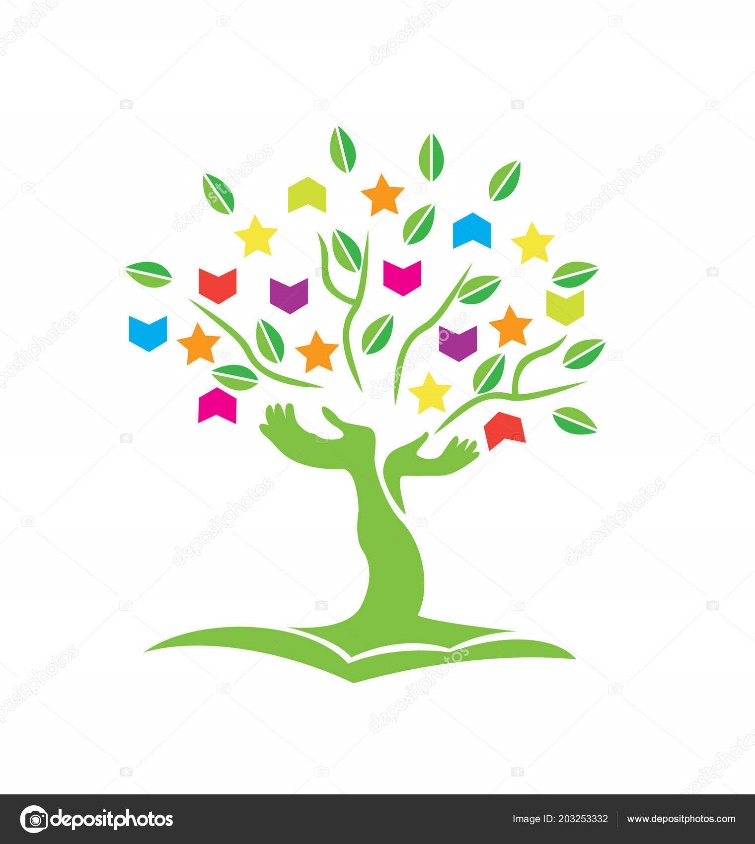 МесяцДеятельностьСентябрьРазработка игры Планирование мероприятий на 2022-2023 учебный годВыступления на родительских собраниях «Ознакомление родителей с игрой «Я, ты, он, она – вместе дружная семья»Акции «Письмо водителю», «От чистого сердца» Участие родителей в жизни детского сада (Добрые дела)ОктябрьБлок «ГТО: Зов джунглей» Акция «Подготовка к ГТО, ГТО для нас легко!»  (Фотоотчёт в социальной сети ВКОНТАКТЕ с хэштегом #ГТОдляНасЛегко) 2) Акция «Сад Отечества» для семей воспитанников: спил старых деревьев, веток, посадка деревьев на территории детского сада4) Конкурс по группам «Видео Курс упражнений утренней гимнастики»5) Участие родителей в жизни детского сада (Добрые дела)НоябрьЧеллендж для родителей «Делай как я!» с использованием страницы ВК (Отжимание, приседание, гибкость, пресс – один раз в неделю)Сдача норм ГТО для семей воспитанников «Зов джунглей»Подведение итогов блока «ГТО: Зов джунглей»Акция ко Дню народного единства «Давайте жить дружно» (Изготовление флажков и информационных буклетов о празднике День народного единства, раздача флажков и буклетов жителям поселка)Участие родителей в жизни детского сада (Добрые дела)ДекабрьБлок «Семейное чтение»Создание педагогами и просмотр родителями буктрейлеров «Читалочка: русские народные сказки» (Буктрейлер – короткий видеоролик, рассказывающий о какой – либо книге в произвольной форме для привлечения внимания к данному произведению), обсуждение прочитанного в родительских чатахКруглый стол «Обзор книжных новинок»Благотворительные акции «Ты в ответе за тех, кого приручил», «Подарок другу»Конкурс «Лучшее оформление фотозоны к Новому году «По станицам книг» Участие родителей в жизни детского сада (Добрые дела)ЯнварьСоздание педагогами и просмотр родителями буктрейлеров «Читалочка: зимние сказки» (Буктрейлер – короткий видеоролик, рассказывающий о какой – либо книге в произвольной форме для привлечения внимания к данному произведению), обсуждение прочитанного в родительских чатахКонкурс «Помощники ЯрЭкомобиля» в номинации «Бумажный бум»Акция «Я – герой из сказки» (размещение фотографий детей в образе литературных героев на странице социальной сети VK с хештегом #ЯГеройИзСказки, #д/с_ВетерокУчастие родителей в жизни детского сада (Добрые дела)ФевральСоздание педагогами и просмотр родителями буктрейлеров «Читалочка: современные авторские сказки» (Буктрейлер – короткий видеоролик, рассказывающий о какой – либо книге в произвольной форме для привлечения внимания к данному произведению), обсуждение прочитанного в родительских чатахИгра для семей воспитанников «Зимние забавы» сказочные станции: «Снежная королева»«Рукавичка»«Зима в Простоквашино»«Серебряное копытце»«Приключение новогодних игрушек»Акция «Чтобы дольше жили книжки» (День книгодарения) Подведение итогов блока «Семейное чтение» (награждение самых активных родителей)Участие родителей в жизни детского сада (Добрые дела)МартБлок «Эта земля твоя и моя»Интеллектуальная игра для родителей воспитанников (тема в разработке)Акция «Украсим детский сад цветами» (семьи воспитанников оказывают помощь в приобретении земли и горшков для выращивания рассады)Участие родителей в жизни детского сада (Добрые дела)АпрельФотоконкурс для семей воспитанников «Моё Сарафоново» (Номинации «Достопримечательности», «Пейзаж», «Макромир»)Акция «Чистый двор» (участие семей воспитанников в субботнике на территории детского сада и села; фотоотчёт в социальной сети ВКОНТАКТЕ с хэштегом #ЧистыйДворДС26Ветерок)Участие родителей в жизни детского сада (Добрые дела)МайОзеленение прогулочных участков детского садаФинал игры Анализ работы за 2022 – 2023 учебный годПрезентация результатов работы творческой группы по проекту «Дари добро» на педагогическом совете